JEUDI 23 AVRIL 2020

1) EXPLORER LE MONDE : La germination des graines- Observez avec votre enfant la plantule d’environ 7 jours (la graine qui a germé)- Demandez-lui de toucher les racines de la plante, votre enfant va constater qu’elles sont mouillées. Vous pouvez lui expliquer que les racines permettent à la plante d’aspirer l’eau comme une petite paille. - Nommez les différentes parties de la plante : feuilles, tige, racines- Faire répéter les termes : feuilles, tige, racines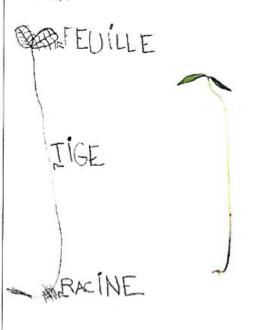 Faire un dessin d’observationDessine la graine qui a germé avec la tige, les racines et les feuilles. Puis lui faire écrire le vocabulaire sur la feuille.2) MATHEMATIQUESAvec de la pâte à modeler, je m’entraîne à écrire les chiﬀres 1, 4 et 7.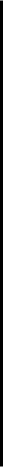 1	4	73) LANGAGE ORAL :Je raconte mes activités préférées à la maison(Dictée à l’adulte : écrivez ce que votre enfant vous raconte)4) ALGORITHMEJe continue le collier de perles en respectant l’algorithme.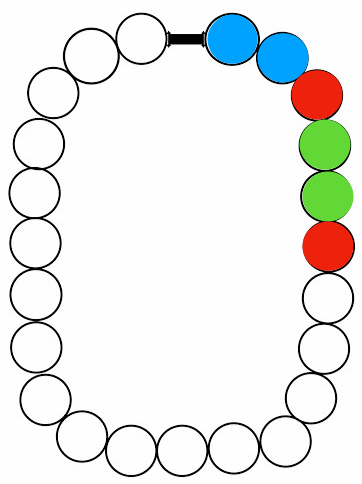 VENDREDI 24 AVRIL 20201) MATHEMATIQUES : Dessiner un château Matériel : La photo du château, une feuille A4 et des feutresConsigne :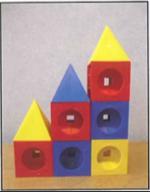 - Les parents montrent la photo aux enfants- Demander à votre enfant : Que vois-tu ? réponse attendue : un château. Le but de l’exercice est que tu me dessines le château que tu vois sur la photo. Pour cela, je te passe une feuille et des feutres. Dessine-moi le château que tu vois.Dessin obtenu 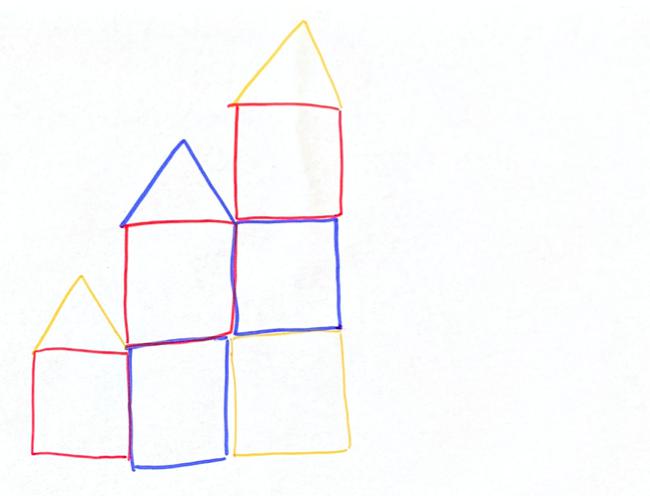 Laissez les enfants en autonomie et ils doivent essayer de dessiner le château comme sur la photo,Certains enfants vont avoir du mal à reproduire le château sur une feuille et c’est normal. Ne pas hésiter à leur montrer un exemple pour reproduire une forme.Une fois qu’ils ont dessiné le château, posez-lui la question suivante :Regarde ton dessin, reconnais-tu des formes ? réponse attendue : je reconnais des carrés et des triangles.Certains enfants vont trouver la réponse très rapidement d’autres auront plus de diﬃcultés.2) LANGAGE ECRIT : Consigne : - Retrouve toutes les lettres B P D R dans des publicités- Découpe ces lettres- Colle les sur une feuilleBON WEEK END !